     В соответствии с Федеральным Законом от 27.07.2010 года № 210-ФЗ «Об организации предоставления государственных и муниципальных услуг», Федеральным законам от 27.12.2018 года № 558 «О внесении изменений в Жилищный кодекс Российской Федерации»:      1. Утвердить административный регламент предоставления муниципальной услуги «Прием заявлений и выдача документов о согласовании переустройства и (или) перепланировки жилого помещения в многоквартирном доме» согласно предложению.              2.  Считать утратившим силу:       - постановление администрации городского поселения Приобье от 06 июля 2014г.  №194 «Об утверждении административного регламента по предоставлению муниципальной услуги Прием заявлений и выдача документов о согласовании переустройства и (или) перепланировки жилого помещения».       - постановление администрации городского поселения Приобье от 05 августа 2016г.  №438 «О внесении изменений в постановление администрации городского поселения Приобье от 01.07.2014г. №267 «Об утверждении административного регламента по предоставлению муниципальной услуги «Принятие документов, а также выдача решений о переводе или об отказе в переводе жилого помещения в нежилое или нежилого помещения в жилое».   - постановление администрации городского поселения Приобье от 18 марта 2016г.  №112 «О внесении изменений в постановление администрации городского поселения Приобье от 06.06.2014 г. №194 «Об утверждении административного регламента по предоставлению муниципальной услуги «Прием заявлений и выдача документов о согласовании переустройства и (или) перепланировки жилого помещения».      -постановление администрации городско поселения Приобье от 28.12.2018г. №651 «О внесении изменений в постановление администрации городского поселения Приобье от 01.07.2014г. №267 «Об утверждении административного регламента по предоставлению муниципальной услуги «Принятие документов, а также выдача решений о переводе или об отказе в переводе жилого помещения в нежилое или нежилого помещения в жилое».      - постановление администрации городского поселения Приобье от 16.04.2018г.№ 155 «О внесении изменений в постановление администрации городского поселения Приобье от 06.06.2014г. №194 «Об утверждении административного регламента по предоставлению муниципальной услуги «Прием заявлений и выдача документов о согласовании переустройства и (или) перепланировки жилого помещения».     3. Настоящее постановление обнародовать путем размещения на информационном стенде в помещении администрации городского поселения Приобье и в помещении библиотеки МБУ «КИЦ «КреДо», а так же на официальном сайте городского поселения Приобье в сети «Интернет».     4.  Настоящее постановление вступает в силу со дня его обнародования     5. Контроль за исполнением настоящего постановления возложить на заместителя главы администрации по вопросам строительства, ЖКХ и обеспечению безопасности.                Глава городского поселения                                                                                Е.Ю.ЕрмаковПриложение к постановлению                                                                                                                                                администрации городского поселения Приобье»           от «25» июня 2020 года № 288АДМИНИСТРАТИВНЫЙ РЕГЛАМЕНТ ПРЕДОСТАВЛЕНИЯ МУНИЦИПАЛЬНОЙ УСЛУГИ   «Прием заявлений и выдача документов о согласовании переустройства и (или) перепланировки помещения в многоквартирном доме»I. Общие положения            1. Предмет регулирования административного регламента Административный регламент предоставления муниципальной услуги  «Прием заявлений и выдача документов о согласовании переустройства и (или) перепланировки помещений в многоквартирном доме» (далее – Административный регламент, муниципальная услуга) устанавливает состав, последовательность и сроки выполнения административных процедур и административных действий сектора архитектуры и градостроительства  отдела земельно-имущественных отношений и градостроительства администрации городское поселение Приобье  (далее – отдел) по предоставлению муниципальной услуги, формы контроля за исполнением Административного регламента, порядок обжалования решений и действий (бездействия) органа, должностных лиц органа, предоставляющих муниципальную услугу.В соответствии статьей 25 Жилищного кодекса Российской Федерации   переустройство помещения в многоквартирном доме представляет собой установку, замену или перенос инженерных сетей, санитарно-технического, электрического или другого оборудования, требующие внесения изменения в технический паспорт помещения в многоквартирном доме.Перепланировка помещения в многоквартирном доме представляет собой изменение его конфигурации, требующее внесения изменения в технический паспорт помещения в многоквартирном доме.Круг заявителей2.Заявителем на получение муниципальной услуги является физическое, юридическое лицо, индивидуальный предприниматель – правообладатель помещения (далее заявитель). От имени заявителя могут выступать лица, уполномоченные на представление интересов заявителя в соответствии с законодательством Российской Федерации.  Требования к порядку информированияо правилах предоставления муниципальной услуги3. Информация о месте нахождения, справочных телефонах, графике работы, адресах электронной почты и официального сайта структурного подразделения администрации городского поселения Приобье, участвующего в предоставлении муниципальной услуги. Информирование по вопросам предоставления муниципальной услуги, в том числе о сроках и порядке ее предоставления осуществляется специалистами уполномоченного органа в следующих формах (по выбору заявителя): устной (при личном обращении заявителя и/или по телефону); письменной (при письменном обращении заявителя по почте, электронной почте, факсу); на информационном стенде уполномоченного органа в форме информационных (текстовых) материалов;в форме информационных (мультимедийных) материалов в информационно-телекоммуникационной сети «Интернет»: на официальном сайте Октябрьского района www.oktregion.ru (далее – официальный сайт);в федеральной государственной информационной системе «Единый портал государственных и муниципальных услуг (функций)» www.gosuslugi.ru (далее – Единый портал);в региональной информационной системе Ханты-Мансийского автономного округа – Югры «Портал государственных и муниципальных услуг (функций) Ханты-Мансийского автономного округа – Югры» 86.gosuslugi.ru (далее – региональный портал).Информирование о ходе предоставления муниципальной услуги осуществляется специалистами уполномоченного органа  в следующих формах (по выбору заявителя):устной (при личном обращении заявителя и по телефону);письменной (при письменном обращении заявителя по почте, электронной почте, факсу).4. В случае устного обращения (лично или по телефону) заявителя (его представителя) специалисты уполномоченного органа в часы приема осуществляют устное информирование (соответственно лично или по телефону) обратившегося за информацией заявителя. Устное информирование осуществляется не более 15 минут.При невозможности специалиста, принявшего звонок, самостоятельно ответить на поставленные вопросы, телефонный звонок переадресовывается другому должностному лицу или же обратившемуся сообщается телефонный номер, по которому можно получить необходимую информацию.В случае если для ответа требуется более продолжительное время, специалист, осуществляющий устное информирование, может предложить заявителю направить в уполномоченный орган обращение о предоставлении письменной консультации по процедуре предоставления муниципальной услуги, и о ходе предоставления муниципальной услуги, либо назначить другое удобное для заявителя время для устного информирования.При консультировании по вопросам предоставления муниципальной услуги по письменным обращениям ответ на обращение направляется заявителю в срок, не превышающий 30 календарных дней с момента регистрации обращения в уполномоченном органе.При консультировании заявителей о ходе предоставления муниципальной услуги в письменной форме информация направляется в срок, не превышающий 3 рабочих дней.Для получения информации по вопросам предоставления муниципальной услуги посредством Единого и регионального порталов заявителям необходимо использовать адреса в информационно-телекоммуникационной сети «Интернет», указанные в пункте 3 Административного регламента.5. Информация по вопросам предоставления муниципальной услуги, в том числе о сроках и порядке ее предоставления, размещенная на Едином и региональном порталах, на официальном сайте, предоставляется заявителю бесплатно.Доступ к информации по вопросам предоставления муниципальной услуги, в том числе о ходе, сроках и порядке ее предоставления, осуществляется без выполнения заявителем каких-либо требований, в том числе без использования программного обеспечения, установка которого на технические средства заявителя требует заключения лицензионного или иного соглашения с правообладателем программного обеспечения, предусматривающего взимание платы, регистрацию или авторизацию заявителя или предоставление им персональных данных.6. Справочная информация о месте нахождения и графиках работы уполномоченного органа, государственных и муниципальных органов и организаций, обращение в которые необходимо для получения муниципальной услуги, справочные телефоны уполномоченного органа, иных организаций, участвующих в предоставлении муниципальной услуги, территориальных органов федеральных органов исполнительной власти, органов местного самоуправления муниципальных образований Ханты-Мансийского автономного округа – Югры, участвующих в предоставлении муниципальной услуги, или в ведении которых находятся документы и (или) информация, получаемые по межведомственному запросу, в том числе номер телефона-автоинформатора (при наличии), адреса официального сайта, а также электронной почты и (или) формы обратной связи уполномоченного органа (далее – справочная информация), размещается на официальном сайте, на Едином портале, региональном портале, а также на информационных стендах в помещениях уполномоченного органа.Для  получения такой информации по выбору заявителя могут использоваться способы, указанные в пункте 3 Административного регламента.Уполномоченный орган обеспечивает полноту, актуальность и достоверность размещаемой справочной информации.7. На информационном стенде в местах предоставления муниципальной услуги и в информационно-телекоммуникационной сети «Интернет» размещается следующая информация:справочная информация;перечень нормативных правовых актов, регулирующих предоставление муниципальной услуги;досудебный (внесудебный) порядок обжалования решений и действий (бездействия) Уполномоченного органа, а также их должностных лиц, муниципальных служащих, работников;бланки заявлений о предоставлении муниципальной услуги и образцы их заполнения.В случае внесения изменений в порядок предоставления муниципальной услуги специалисты уполномоченного органа в срок, не превышающий 5 рабочих дней со дня вступления в силу таких изменений, обеспечивают размещение информации в информационно-телекоммуникационной сети «Интернет» на официальном сайте, региональном портале, Едином Портале, на информационных стендах уполномоченного органа, находящихся в местах предоставления муниципальной услуги.II. Стандарт предоставления муниципальной услуги Наименование муниципальной услуги            8. «Прием заявлений и выдача документов о согласовании переустройства и (или) перепланировки помещения в многоквартирном доме».Наименование органа, предоставляющего муниципальную услугу             9. Органом, предоставляющий муниципальную услугу, является администрация городского поселения Приобье, (далее уполномоченный орган) Муниципальная услуга осуществляется сектором архитектуры отделом земельно-имущественных отношений и градостроительства администрации городского поселения Приобье.            Государственные органы, органы местного самоуправления, организации, обращение в которые необходимо для предоставления муниципальной услуги:             1) Управление федеральной службы государственной регистрации, кадастра и картографии по Ханты-Мансийскому автономному округу - Югре - для получения сведений из Единого государственного реестра недвижимости об основных характеристиках и зарегистрированных правах на объект недвижимости;         2) Служба Государственной охраны объектов культурного наследия Ханты-Мансийского автономного округа - Югры - для получения  заключения органа по охране памятников архитектуры, истории и культуры о допустимости проведения переустройства и (или) перепланировки помещения в многоквартирном доме, если такое помещение или дом, в котором оно находится, является памятником архитектуры, истории или культуры;          3) проектировщики (индивидуальные предприниматели и юридические лица, имеющие свидетельство о допуске к определенным видам работ, выданное в установленном порядке саморегулируемой организацией) - для подготовки проекта переустройства и (или) перепланировки переустраиваемого и (или) перепланируемого помещения в многоквартирном доме.             В соответствии с требованиями пункта 3 части 1 статьи 7 Федерального закона от 27.07.2010 № 210-ФЗ «Об организации предоставления государственных и муниципальных услуг» (далее – Федеральный закон № 210-ФЗ) запрещается требовать от заявителя осуществления действий, в том числе согласований, необходимых для получения муниципальной услуги и связанных с обращением в иные государственные органы, органы местного самоуправления, организации, за исключением получения услуг и получения документов и информации, предоставляемых в результате предоставления таких услуг. Описание результата предоставления муниципальной услуги          10. Описание результата предоставления муниципальной услуги:          1) решение о согласовании переустройства и (или) перепланировки помещения в многоквартирном доме по форме, утвержденной уполномоченным Правительством Российской Федерации федеральным органом исполнительной власти;            2) решение об отказе в согласовании переустройства и (или) перепланировки помещения в многоквартирном доме.Срок предоставления муниципальной услуги          11.  Общий срок предоставления муниципальной услуги составляет не более чем 45 дней со дня поступления запроса в уполномоченный орган.           В срок предоставления муниципальной услуги входит срок:            - проведения общественных обсуждений или публичных слушаний; - если таковое предусмотрено.           - направления межведомственных запросов в органы, участвующие в предоставлении муниципальной услуги, и получения на них ответов;           - подготовки проекта документа, являющегося результатом предоставления муниципальной услуги;          - выдачи (направления) документа, являющегося результатом предоставления муниципальной услуги заявителю.         Срок выдачи (направления) документов, являющихся результатом предоставления муниципальной услуги, составляет 1 рабочий день со дня оформления документа, являющегося результатом предоставления муниципальной услуги.Нормативные правовые акты, регулирующие предоставление муниципальной услуги           12. Актуальный перечень нормативных правовых актов, регулирующих предоставление муниципальной услуги (с указанием их реквизитов и источников официального опубликования), размещается на официальном сайте, на Едином и региональном порталах.Исчерпывающий перечень документов,необходимых в соответствии с нормативными правовыми актамидля предоставления муниципальной услуги и услуг,которые являются необходимыми и обязательнымидля предоставления муниципальной услуги        13.  Перечень документов, которые заявитель должен представить самостоятельно:Исчерпывающий перечень документов, необходимых в соответствии с нормативными правовыми актами для предоставления муниципальной услуги, необходимых услуг.       13.1. Для получения муниципальной услуги заявители подают в письменной форме или в форме электронного документа запрос по форме, установленной постановлением Правительства Российской Федерации от 28.04.2005 №266 «Об утверждении формы заявления о переустройстве и (или) перепланировке жилого помещения и формы документа, подтверждающего принятие решения о согласовании переустройства и (или) перепланировки жилого помещения». Запрос подается следующими способами:     1) доставка заявителем лично;     2) направление посредством почтового отправления;     3) в электронной форме, в том числе посредством Единого портала;      4) через многофункциональный центр.     13.2. Перечень документов, которые заявитель должен представить самостоятельно:      1)  документы, подтверждающие полномочия лица на подачу запроса о предоставлении муниципальной услуги (в случае представления интересов заявителя его представителем/уполномоченным лицом), в соответствии с требованиями главы 10 Гражданского кодекса Российской Федерации;     2) правоустанавливающие документы на переустраиваемое и (или) перепланируемое помещение в многоквартирном доме (подлинники или засвидетельствованные в нотариальном порядке копии), если право на переустраиваемое и (или) перепланируемое помещение в многоквартирном доме не зарегистрировано в Едином государственном реестре недвижимости;     3)  подготовленный и оформленный в установленном порядке проект переустройства и (или) перепланировки переустраиваемого и (или) перепланируемого помещения в многоквартирном доме, а если переустройство и (или) перепланировка помещения в многоквартирном доме невозможны без присоединения к данному помещению части общего имущества в многоквартирном доме, также протокол общего собрания собственников помещений в многоквартирном доме о согласии всех собственников помещений в многоквартирном доме на такие переустройство и (или) перепланировку помещения в многоквартирном доме, предусмотренном  частью 2 статьи 40 Жилищного кодекса Российской Федерации;    4) согласие в письменной форме всех членов семьи нанимателя (в том числе временно отсутствующих членов семьи нанимателя), занимающих переустраиваемое и (или) перепланируемое жилое помещение на основании договора социального найма (в случае, если заявителем является уполномоченный наймодателем на представление предусмотренных настоящим пунктом документов наниматель переустраиваемого и (или) перепланируемого жилого помещения по договору социального найма).     13.3. Перечень документов (их копии или содержащиеся в них сведения), которые заявитель вправе представить по собственной инициативе, так как они подлежат представлению в рамках межведомственного информационного взаимодействия:        1) правоустанавливающие документы на переустраиваемое и (или) перепланируемое помещение в многоквартирном доме, если право на него зарегистрировано в Едином государственном реестре недвижимости;      2) технический паспорт переустраиваемого и (или) перепланируемого помещения в многоквартирном доме;      3) заключение органа по охране памятников архитектуры, истории и культуры о допустимости проведения переустройства и (или) перепланировки помещения в многоквартирном доме, если такое помещение или дом, в котором оно находится, является памятником архитектуры, истории или культуры.       13.4. При непредоставлении заявителем документов, предусмотренных подпунктом 13.3 пункта 13. административного регламента, отказ в предоставлении муниципальной услуги не допускается. Такие документы и сведения уполномоченный орган запрашивает в порядке межведомственного информационного взаимодействия.        13.5. Требования, предъявляемые к документам:       1) документы, в установленных законодательством случаях, должны быть нотариально удостоверены, скреплены печатями (при наличии), иметь надлежащие подписи сторон или определенных законодательством должностных лиц;      2) тексты документов должны быть написаны разборчиво, наименования юридических лиц - без сокращения, с указанием их мест нахождения;     3) в документах не должно быть подчисток, приписок, зачеркнутых слов и иных неоговоренных исправлений;    4) документы не должны быть исполнены карандашом;    5) документы не должны иметь серьезных повреждений, наличие которых не позволяет однозначно истолковать их содержание;    6) запрос должен быть оформлен на русском языке;    7) запрос и (или) оригиналы документов, составленные на иностранном языке, представляются с заверенным в установленном порядке переводом на русский язык;     8) при наличии в запросе и (или) документах сведений, составляющих коммерческую, служебную или иную охраняемую законом тайну, в запросе указывается исчерпывающий перечень документов, содержащих такие сведения;     9) запрос должен быть заверен подписью заявителя (для физических лиц), подписью руководителя или уполномоченного лица и печатью при ее наличии (для юридических лиц и индивидуальных предпринимателей).       14.  Запрещается требовать от заявителей:        1) представления документов и информации или осуществления действий, представление или осуществление которых не предусмотрено нормативными правовыми актами, регулирующими отношения, возникающие в связи с предоставлением муниципальной услуги;        2) представления документов и информации, которые в соответствии с нормативными правовыми актами Российской Федерации, нормативными правовыми актами Ханты-Мансийского автономного округа - Югры и муниципальными правовыми актами городского поселения Приобье находятся в распоряжении органов, предоставляющих государственные услуги, органов, предоставляющих муниципальные услуги, иных государственных органов, органов местного самоуправления либо подведомственных государственным органам или органам местного самоуправления организаций, участвующих в предоставлении государственных или муниципальных услуг, за исключением документов, указанных в части 6 статьи 7 Федерального закона №210-ФЗ;      3) представления документов и информации, отсутствие и (или) недостоверность которых не указывались при первоначальном отказе в приеме документов, необходимых для предоставления муниципальной услуги, либо в предоставлении муниципальной услуги, за исключением следующих случаев:       а) изменение требований нормативных правовых актов, касающихся предоставления муниципальной услуги, после первоначальной подачи запроса;      б) наличие ошибок в запросе и документах, поданных заявителем после первоначального отказа в приеме документов, необходимых для предоставления муниципальной услуги, либо в предоставлении муниципальной услуги и не включенных в представленный ранее комплект документов;      в) истечение срока действия документов или изменение информации после первоначального отказа в приеме документов, необходимых для предоставления муниципальной услуги, либо в предоставлении муниципальной услуги;      г) выявление документально подтвержденного факта (признаков) ошибочного или противоправного действия (бездействия) должностного лица органа, предоставляющего муниципальную услугу, муниципального служащего, работника многофункционального центра, работника организации, предусмотренной частью 1.1 статьи 16 Федерального закона №210-ФЗ, при первоначальном отказе в приеме документов, необходимых для предоставления муниципальной услуги, либо в предоставлении муниципальной услуги, о чем в письменном виде за подписью руководителя органа, предоставляющего муниципальную услугу, руководителя многофункционального центра при первоначальном отказе в приеме документов, необходимых для предоставления муниципальной услуги, либо руководителя организации, предусмотренной частью 1.1 статьи 16 Федерального закона №210-ФЗ, уведомляется заявитель, а также приносятся извинения за доставленные неудобства.      14.1. Способы получения документов заявителями: в письменной или электронной форме, если иное не предусмотрено действующими нормативными правовыми актами.     14.2. Исчерпывающий перечень оснований для отказа в приеме документов, необходимых для предоставления муниципальной услуги.Основания для отказа в приеме документов, необходимых для предоставления муниципальной услуги, не установлены.      14.3. Исчерпывающий перечень оснований для отказа в предоставлении муниципальной услуги:      1)	непредставление документов, указанных в пункте 13.1 административного регламента, обязанность по представлению которых возложена на заявителя;      2)	 поступление ответа органа государственной власти, органа местного самоуправления либо подведомственной органу государственной власти или органу местного самоуправления организации на межведомственный запрос, свидетельствующего об отсутствии документа и (или) информации, необходимых для проведения переустройства и (или) перепланировки помещения в многоквартирном доме, предусмотренных подпунктом 13.2 пункта 13.1 административного регламента, если соответствующий документ не был представлен заявителем по собственной инициативе. Отказ в согласовании переустройства и (или) перепланировки помещения в многоквартирном доме по указанному основанию допускается в случае, если уполномоченный орган после получения такого ответа уведомил заявителя о получении такого ответа, предложил заявителю представить документ и (или) информацию, необходимые для проведения переустройства и (или) перепланировки помещения в многоквартирном доме в соответствии с подпунктом 13.2. пункта 13. административного регламента, и не получил от заявителя такие документ и (или) информацию в течение пятнадцати рабочих дней со дня направления уведомления;    3) представление документов в ненадлежащий орган;    4) несоответствие проекта переустройства и (или) перепланировки помещения в многоквартирном доме требованиям законодательства.    14.4. Исчерпывающий перечень оснований для приостановления предоставления муниципальной услуги.Основания для приостановления предоставления муниципальной услуги не установлены.Исчерпывающий перечень оснований для отказа в приеме документов,необходимых для предоставления муниципальной услуги        15. Основания для отказа в приеме документов, необходимых для предоставления муниципальной услуги, законодательством Российской Федерации и Ханты-Мансийского автономного округа – Югры не предусмотрены.Исчерпывающий перечень оснований для отказаили отказа в предоставлении муниципальной услуги        16. Исчерпывающий перечень оснований для отказа в предоставлении муниципальной услуги:       1)	непредставление документов, указанных в пункте 13.1. административного регламента, обязанность по представлению которых возложена на заявителя;        2)	 поступление ответа органа государственной власти, органа местного самоуправления либо подведомственной органу государственной власти или органу местного самоуправления организации на межведомственный запрос, свидетельствующего об отсутствии документа и (или) информации, необходимых для проведения переустройства и (или) перепланировки помещения в многоквартирном доме, предусмотренных подпунктом 13.3. пункта 13 административного регламента, если соответствующий документ не был представлен заявителем по собственной инициативе. Отказ в согласовании переустройства и (или) перепланировки помещения в многоквартирном доме по указанному основанию допускается в случае, если уполномоченный орган после получения такого ответа уведомил заявителя о получении такого ответа, предложил заявителю представить документ и (или) информацию, необходимые для проведения переустройства и (или) перепланировки помещения в многоквартирном доме в соответствии с подпунктом 13.3. пункта 13 административного регламента, и не получил от заявителя такие документ и (или) информацию в течение пятнадцати рабочих дней со дня направления уведомления;      3) представление документов в ненадлежащий орган;      4) несоответствие проекта переустройства и (или) перепланировки помещения в многоквартирном доме требованиям законодательства.Порядок, размер и основания взимания государственной пошлиныили иной платы, взимаемой за предоставление муниципальной услуги       17. Взимание государственной пошлины или иной платы за предоставление муниципальной услуги законодательством не предусмотрено.Максимальный срок ожидания в очереди при подаче запросао предоставлении муниципальной услуги и при получении результатапредоставления муниципальной услуги        18. Максимальный срок ожидания в очереди при подаче заявления о предоставлении муниципальной услуги и при получении результата предоставления муниципальной услуги составляет не более 15 минут.Срок регистрации запроса заявителя о предоставлении муниципальной услуги       19. Заявления, поступившие в адрес уполномоченного органа, в том числе посредством информационно-телекоммуникационной сети «Интернет», подлежат обязательной регистрации в течение 1 рабочего дня с момента поступления в уполномоченный орган.     В случае личного обращения заявителя с заявлением в уполномоченный орган, такое заявление подлежит обязательной регистрации в течение 15 минут.Требования к помещениям, в которых предоставляется муниципальная услуга,к залу ожидания, местам для заполнения запросов о предоставлении муниципальной услуги, информационным стендам с образцами их заполнения и перечнем документов, необходимых для предоставления муниципальной услуги, в том числе к обеспечению доступности для инвалидов указанных объектов в соответствии с законодательством Российской Федерации о социальной защите инвалидов       20. Здание, в котором предоставляется муниципальная услуга, располагается с учетом пешеходной доступности для заявителей от остановок общественного транспорта, оборудовано отдельным входом для свободного доступа заявителей.      Вход в здание должен быть оборудован информационной табличкой (вывеской), содержащей информацию о наименовании, местонахождении, режиме работы, а также о телефонных номерах справочной службы.      Помещения для предоставления муниципальной услуги должны соответствовать требованиям законодательства Российской Федерации о социальной защите инвалидов с целью обеспечения доступности инвалидов к получению муниципальной услуги.      Помещения для предоставления муниципальной услуги размещаются преимущественно на нижних этажах зданий. Вход и выход из помещения для предоставления муниципальной услуги оборудуются: пандусами, расширенными проходами, тактильными полосами по путям движения, позволяющими обеспечить беспрепятственный доступ инвалидов; соответствующими указателями с автономными источниками бесперебойного питания; контрастной маркировкой ступеней по пути движения; информационной мнемосхемой (тактильной схемой движения); тактильными табличками с надписями, дублированными шрифтом Брайля. Лестницы, находящиеся по пути движения в помещение для предоставления муниципальной услуги оборудуются: тактильными полосами; контрастной маркировкой крайних ступеней; поручнями с двух сторон, с тактильными полосами, нанесенными на поручни, с тактильно-выпуклым шрифтом и шрифтом Брайля с указанием этажа; тактильными табличками с указанием этажей, дублированными шрифтом Брайля. Прием заявителей осуществляется в специально выделенных для предоставления муниципальной услуги помещениях обслуживания - местах предоставления муниципальной услуги. Места предоставления муниципальной услуги должны соответствовать требованиям к местам обслуживания маломобильных групп населения, к внутреннему оборудованию и устройствам в помещении, к санитарно-бытовым помещениям для инвалидов, к путям движения в помещении и залах обслуживания, к лестницам и пандусам в помещении, к лифтам, подъемным платформам для инвалидов, к аудиовизуальным и информационным системам, доступным для инвалидов.      В случаях, если здание, в котором предоставляется муниципальная услуга, невозможно полностью приспособить с учетом потребностей инвалидов, уполномоченный орган принимает согласованные с общественным объединением инвалидов, осуществляющим   свою   деятельность   на   территории   Октябрьского   района, меры для обеспечения доступа инвалидов к месту предоставления услуги, либо обеспечивает предоставление необходимых услуг по месту жительства инвалида или в дистанционном режиме (по выбору заявителя).      Все помещения, в которых предоставляется муниципальная услуга, должны соответствовать санитарно-эпидемиологическим требованиям, правилам пожарной безопасности, нормам охраны труда.      Места ожидания должны соответствовать комфортным условиям для заявителей, быть оборудованы информационными стендами, стульями, столами, обеспечены бланками заявлений, письменными принадлежностями.     Информационные стенды размещаются на видном, доступном для заявителей месте и призваны обеспечить заявителя исчерпывающей информацией. Стенды должны быть оформлены в едином стиле, надписи сделаны черным шрифтом на белом фоне. Оформление визуальной, текстовой информации о порядке предоставления муниципальной услуги должно соответствовать оптимальному зрительному восприятию этой информации заявителями.       На информационных стендах, в информационно-телекоммуникационной сети «Интернет» размещается информация, указанная в пункте 8 Административного регламента.      На информационных стендах, информационном терминале и в информационно-телекоммуникационной сети «Интернет» размещается информация о порядке предоставления муниципальная услуги.      Каждое рабочее место специалиста, участвующего в предоставлении муниципальной услуги, оборудуется персональным компьютером с возможностью доступа к необходимым информационным базам данных, позволяющим своевременно и в полном объеме получать справочную информацию по вопросам предоставления услуги, к печатающим и сканирующим устройствам, позволяющим организовать предоставление муниципальной услуги оперативно и в полном объеме.     Должностные лица, ответственные за предоставление муниципальной услуги, обязаны иметь при себе бейджи и (или) таблички на рабочих местах с указанием фамилий, имен, отчеств (при наличии) и занимаемых должностей.Показатели доступности и качества муниципальной услуги    21. Показателями доступности муниципальной услуги являются:      - возможность получения муниципальной услуги своевременно и в соответствии с требованиями настоящего Административного регламента;      - доступность информирования заявителей по вопросам предоставления муниципальной услуги, в том числе о ходе предоставления муниципальной услуги, в форме устного или письменного информирования, в том числе посредством официального сайта, Единого и регионального порталов;      - бесплатность предоставления муниципальной услуги и информации о процедуре предоставления муниципальной услуги;     - доступность заявителей к форме заявления о предоставлении муниципальной услуги, размещенной на Едином и региональном порталах, в том числе с возможностью его копирования, заполнения и направления в электронной форме;    - возможность осуществлять мониторинг хода предоставления муниципальной услуги посредством Единого или регионального порталов;    - возможность получения заявителем документов, являющихся результатом предоставления муниципальной услуги, в электронной форме посредством Единого и регионального порталов.     22. Показателями качества муниципальной услуги являются:     соблюдение специалистами уполномоченного органа, предоставляющими муниципальную услугу, сроков предоставления муниципальной услуги;     соблюдение времени ожидания в очереди при подаче заявления о предоставлении муниципальной услуги и при получении результата предоставления муниципальной услуги;     отсутствие обоснованных жалоб заявителей на качество предоставления муниципальной услуги, действия (бездействие) должностных лиц и решений, принимаемых (осуществляемых) в ходе предоставления муниципальной услуги.Иные требования, в том числе учитывающие особенностипредоставления муниципальной услуги в электронной форме     23. При предоставлении муниципальной услуги в электронной форме посредством Единого портала заявителю обеспечивается:       получение информации о порядке и сроках предоставления муниципальной услуги;       формирование запроса о предоставлении муниципальной услуги;       прием и регистрация запроса и иных документов, необходимых для предоставления муниципальной услуги;      получение  сведений о ходе выполнения запроса;      досудебное (внесудебное) обжалование решений и действий (бездействий) уполномоченного органа, а также их должностных лиц, муниципальных служащих, работников.       - включаются только те действия, которые указаны  в составе действий на ЕПГУ (Приказ Депинфом, приложение № 3), если услуга не оказывается в электронной форме посредством Портала, то включаются только действия по информированию и досудебному обжалованию.Предоставление муниципальной услуги в электронной форме осуществляется с использованием электронной подписи в соответствии с требованиями федерального законодательства.       24. В случае если при обращении в электронной форме за получением муниципальной услуги идентификация и аутентификация заявителя – физического лица осуществляются с использованием единой системы идентификации и аутентификации, такой заявитель вправе использовать простую электронную подпись при условии, что при выдаче ключа простой электронной подписи личность физического лица установлена при личном приеме.III. Состав, последовательность и сроки выполнения административных процедур (действий), требования к порядку их выполнения, в том числе особенности выполнения административных процедур (действий) в электронной форме      25.  Предоставление муниципальной услуги включает в себя следующие административные процедуры:    - прием и регистрация заявления о предоставлении муниципальной услуги;    - формирование и направление межведомственных запросов в органы, участвующие в предоставлении муниципальной услуги, получение ответов на них;    - рассмотрение заявления и прилагаемых к нему документов, принятие решения о предоставлении муниципальной услуги или об отказе в её предоставлении;    - выдача (направление) заявителю документов, являющихся результатом предоставления муниципальной услуги.Прием и регистрация заявления о предоставлении муниципальной услуги       26. Основанием для начала административной процедуры является поступление заявления в уполномоченный орган.       Должностным лицом, ответственным за прием и регистрацию заявления о предоставлении муниципальной услуги, является специалист уполномоченного органа, ответственный за предоставление муниципальной услуги.       Содержание административных действий, входящих в состав административной процедуры: прием и регистрация заявления о предоставлении муниципальной услуги, при личном обращении также выдача расписки, составленной в двух экземплярах, один из которых вручается заявителю, другой – приобщается к принятым документам; при поступлении заявления о предоставлении муниципальной услуги в форме электронного документа – направление заявителю уведомления, содержащего входящий регистрационный номер заявления, дату получения уполномоченным органом указанного запроса и прилагаемых к нему документов, а также перечень наименований файлов, представленных в форме электронных документов, с указанием их объема.       Максимальный срок выполнения административной процедуры: регистрация заявления осуществляется в сроки, установленные пунктом 19 Административного регламента.       Критерием принятия решения о приеме и регистрации заявления является наличие заявления о предоставлении муниципальной услуги и прилагаемых к нему документов.       Результатом выполнения данной административной процедуры является зарегистрированное заявление о предоставлении муниципальной услуги.       Способ фиксации результата выполнения административной процедуры: факт регистрации заявления о предоставлении муниципальной услуги фиксируется в электронном документообороте с проставлением в заявлении отметки о регистрации.        Зарегистрированное заявление о предоставлении муниципальной услуги и прилагаемые к нему документы передаются специалисту уполномоченного органа, ответственному за формирование, направление межведомственных запросов.Формирование и направление межведомственных запросов в органы,участвующие в предоставлении муниципальной услуги, получение ответов на них27. Основанием для начала административной процедуры является непредставление заявителем документов, указанных в пункте 14 Административного регламента, которые он вправе предоставить по собственной инициативе.Должностным лицом, ответственным за формирование и направление межведомственных запросов, получение на них ответов, является специалист уполномоченного органа.Содержание административных действий, входящих в состав административной процедуры: проверка представленных документов на соответствие перечню, указанному в пункте 13 Административного регламента; проверка представленных документов на наличие или отсутствие оснований для отказа в предоставлении муниципальной услуги, указанных в пункте 16 Административного регламента; формирование и направление межведомственных запросов в органы, участвующие в предоставлении муниципальных услуг, в случае отсутствия документов, которые заявитель вправе предоставить по собственной инициативе, – в течение 1 рабочего дня со дня поступления заявления специалисту, ответственному за формирование, направление межведомственных запросов.Срок получения ответа на межведомственные запросы составляет – 5 рабочих дней со дня поступления межведомственного запроса в орган или организацию, предоставляющие документ или информацию.Непредставление (несвоевременное представление) органом или организацией по межведомственному запросу документов и информации, не может являться основанием для отказа в предоставлении муниципальной услуги.Критерием для принятия решения о направлении межведомственных запросов является непредставление заявителем документов, указанных в пункте 14 Административного регламента, которые он вправе предоставить по собственной инициативе, а также отсутствие оснований для отказа в предоставлении муниципальной услуги, указанных в пункте 18 Административного регламента.Максимальный срок выполнения административной процедуры: 1 рабочий день со дня поступления зарегистрированного заявления о предоставлении муниципальной услуги и прилагаемых к нему документов к специалисту, ответственному за формирование, направление межведомственных запросов.28. Результат административной процедуры: 1) решение о согласовании переустройства и (или) перепланировки жилого помещения в многоквартирном доме по форме, утвержденной уполномоченным Правительством Российской Федерации федеральным органом исполнительной власти;2) решение об отказе в согласовании переустройства и (или) перепланировки помещения в многоквартирном доме, оформленное постановление главы администрации городского поселения Приобье.28.1. Способ фиксации результата административной процедуры: 1) регистрация документа, являющегося результатом административной процедуры, в журнале регистрации запросов;2) обновление статуса запроса в личном кабинете на Едином портале до статуса «услуга оказана» или «отказано в предоставлении услуги» (при подаче запроса через Единый портал).Способ фиксации результата выполнения административной процедуры: регистрация полученного ответа на межведомственный запрос в электронном документообороте, в Системе исполнения регламентов (СИР).Рассмотрение заявления и прилагаемых к нему документов,  принятие решения о предоставлении муниципальной услуги или об отказе в её предоставлении         29. Основанием для начала исполнения административной процедуры является подписанный и зарегистрированный документ, являющийся результатом административной процедуры, предусмотренной пунктом 28 административного регламента. 1. Ответственный специалист осуществляет выдачу (направление) документа, являющегося результатом предоставления муниципальной услуги, способом, указанным заявителем в запросе.2. Выдача результата предоставления муниципальной услуги при личном приеме заявителя осуществляется по предъявлению документа, удостоверяющего личность заявителя или его представителя, а также документа, подтверждающего полномочия представителя.3. Срок исполнения административной процедуры: один рабочий день.  4. Критерий принятия решения по административной процедуре: способ выдачи (направления) документа, являющегося результатом предоставления муниципальной услуги, указанный заявителем в запросе.           5. Результат исполнения административной процедуры: выдача (направление) заявителю документов, являющихся результатом предоставления муниципальной услуги.           30. Способ фиксации результата административной процедуры: 1) документальное подтверждение факта выдачи (направления) заявителю документов, являющихся результатом предоставления муниципальной услуги,  способом, указанным в запросе (в т.ч. отметка о вручении (подпись заявителя), почтовая квитанция);2) статус запроса в личном кабинете на Едином портале обновляется до статуса «услуга оказана» (при подаче запроса через Единый портал).           31.  Ответственный специалист на основании протокола заседания комиссии готовит:1) решение о согласовании переустройства и (или) перепланировки жилого помещения по форме, утвержденной уполномоченным Правительством Российской Федерации федеральным органом исполнительной власти;2) решение об отказе в согласовании переустройства и (или) перепланировки помещения в многоквартирном доме, оформленное постановлением главы администрации городского поселения Приобье.32. Ответственным лицом за принятие решения, являющегося результатом предоставления муниципальной услуги, является заместитель главы администрации гп.Приобье, курирующий направление строительства, в его отсутствие - глава городского поселения Приобье.  33. Ответственным лицом за проведение анализа поступивших документов, проверки соответствия проектной документации установленным требованиям, подготовку и направление на подпись уполномоченному лицу проекта решения о предоставлении муниципальной услуги (отказе в ее предоставлении) является ответственный специалист.34. Критерий принятия решения по административной процедуре :  наличие оснований для отказа в предоставлении муниципальной услуги.35. Результат административной процедуры: 1) решение о согласовании переустройства и (или) перепланировки жилого помещения в многоквартирном доме по форме, утвержденной уполномоченным Правительством Российской Федерации федеральным органом исполнительной власти;2) решение об отказе в согласовании переустройства и (или) перепланировки помещения в многоквартирном доме, оформленное постановлением главы администрации городского поселения Пробье.Выдача (направление) заявителю документов, являющихся результатом предоставления муниципальной услуги          36. Основанием для начала исполнения административной процедуры является поступление документа, являющегося результатом предоставления муниципальной услуги, к специалисту уполномоченного органа, ответственному за направление (выдачу) заявителю результата предоставления муниципальной услуги.         Должностным лицом, ответственным за направление (выдачу) результата предоставления муниципальной услуги, является специалист уполномоченного органа, ответственный за направление (выдачу) заявителю результата предоставления муниципальной услуги.       37.1. Заявление и документы, прилагаемые к заявлению, регистрируется в день поступления заявления в журнале регистрации путем внесения в неё записи, которая содержит: входящий номер; дату приема заявления; наименование заявителя.       37.2. Результатом административной процедуры является предоставление заявления и документов, прилагаемых к заявлению Главе городского поселения Приобье.       38. Рассмотрение заявления и документов на заседании комиссии, принятие решения, подписание протокола заседания комиссии о согласовании (отказе в согласовании) переустройства и (или) перепланировки помещения в многоквартирном доме:       39.1. Специалист отдела земельно-имущественных отношений и градостроительства администрации городского поселения Приобье, ответственный за предоставление муниципальной услуги, выносит на Комиссию по вопросам переустройства и перепланировку помещений в многоквартирном доме.        39.2. По итогам рассмотрения заявления и приложенных к нему документов Комиссия принимает решение о согласовании переустройства и (или) перепланировки помещения в многоквартирном доме либо об отказе в согласовании.                Решение Комиссии оформляется протоколом.       39.3. Критериями принятия решения о согласовании переустройства и (или) перепланировки помещений в многоквартирном доме являются:          1) полнота комплекта документов, необходимых для согласования проекта перепланировки и (или) переустройства помещения в многоквартирном доме;         2) соответствие прилагаемых к заявлению документов требованиям действующих федеральных законов, иных нормативных правовых актов, строительных, технических, санитарных и противопожарных требований, норм и правил.         39.4. Результат административной процедуры: оформленный протокол заседания Комиссии, подписанный всеми присутствующими на заседании членами данной Комиссии, в котором содержится решение о согласовании переустройства и (или) перепланировки помещений в многоквартирном доме либо об отказе в согласовании (далее – протокол заседания Комиссии).         39.5. Продолжительность административной процедуры: не более 45 дней.Ответственное лицо обеспечивает отправление документа, подтверждающего принятие решения о согласовании переустройства и (или) перепланировки помещений в многоквартирном доме либо об отказе в согласовании заявителю посредством почтового отправления, непосредственно заявителю или представителю заявителя под подпись.             Результат административного действия: факт вручения заявителю документа, подтверждающего принятие решения о согласовании переустройства и (или) перепланировки помещения в многоквартирном доме либо об отказе в согласовании, подтверждением чему является личная подпись заявителя или представителя заявителя в журнале регистрации; в случае направления документа посредством почтового отправления подтверждением данного факта является почтовая квитанция.            Продолжительность административной процедуры: не более 2-х дней с момента начала административной процедуры.            40. Проведение работ по переустройству и (или) перепланировке помещения в многоквартирном доме и приемка работ после окончания работ.           40.1. Основанием для начала работ по переустройству и (или) перепланировке помещения в многоквартирном доме является решение о согласовании перепланировки и (или) переустройства помещения в многоквартирном доме.           При проведении работ по переустройству и (или) перепланировке помещения в многоквартирном доме заявитель обязан проводить работы по переустройству и (или) перепланировке помещения в многоквартирном доме в точном соответствии с проектом в сроки и в порядке, установленном решением о согласовании перепланировки и (или) переустройства помещения в многоквартирном доме.           40.2. После завершения переустройства и (или) перепланировки заявитель обращается в администрацию городского поселения Приобье за актом, подтверждающим окончание переустройства и (или) перепланировки помещения в многоквартирном доме.           Срок приемки завершенного переустройства и (или) перепланировки помещения приемочной комиссией составляет не более 7 дней со дня обращения заявителя.40.3. Результатом приемки завершенного переустройства и (или) перепланировки помещения в многоквартирном доме приемочной комиссией является:-  Завершение переустройства и (или) перепланировки помещения в многоквартирном доме подтверждается актом приемочной комиссии.- Акт приемочной комиссии должен быть направлен органом, осуществляющим согласование, в орган регистрации прав.           40.4. Акт приемочной комиссией о завершении переустройства и (или) перепланировки помещения в многоквартирном доме удостоверяет выполнение переустройства и (или) перепланировки помещений в многоквартирном доме.           40.5. Отказ в подписании акта, подтверждающего завершение переустройства и (или) перепланировки помещения в многоквартирном доме, допускается в случае несоответствия выполненных работ решению о согласовании переустройства и (или) перепланировки помещения в многоквартирном доме.           40.6. Не позднее 3 дней со дня принятия приемочной комиссией одного из решений, предусмотренных пунктом 33 настоящего Регламента, заявителю направляется документ, подтверждающий принятие указанного решения.Порядок осуществления в электронной форме, в том числе с использованием Единого портала, административных процедур (действий)  в соответствии с положениями статьи 10 Федерального закона № 210-ФЗ 41. Запись на прием в уполномоченный орган для подачи запроса посредством Единого портала не осуществляется.42. Формирование запроса осуществляется посредством заполнения электронной формы запроса на Едином портале без необходимости дополнительной подачи запроса в какой-либо иной форме. На Едином портале размещаются образцы заполнения электронной формы запроса.Форматно-логическая проверка сформированного запроса осуществляется в порядке, определяемом уполномоченным органом, после заполнения заявителем каждого из полей электронной формы запроса. При выявлении некорректно заполненного поля электронной формы запроса заявитель уведомляется о характере выявленной ошибки и порядке ее устранения посредством информационного сообщения непосредственно в электронной форме запроса.При формировании запроса обеспечивается:- возможность копирования и сохранения запроса и иных документов, необходимых для предоставления муниципальной услуги;- возможность заполнения несколькими заявителями одной электронной формы запроса при обращении за услугами, предполагающими направление совместного запроса несколькими заявителями;- возможность печати на бумажном носителе копии электронной формы запроса;- сохранение ранее введенных в электронную форму запроса значений в любой момент по желанию пользователя, в том числе при возникновении ошибок ввода и возврате для повторного ввода значений в электронную форму запроса;- заполнение полей электронной формы запроса до начала ввода сведений заявителем с использованием сведений, размещенных в федеральной государственной информационной системе «Единая система идентификации и аутентификации в инфраструктуре, обеспечивающей информационно-технологическое взаимодействие информационных систем, используемых для предоставления государственных и муниципальных услуг в электронной форме» (далее – единая система идентификации и аутентификации), и сведений, опубликованных на Едином и региональном порталах, в части, касающейся сведений, отсутствующих в единой системе идентификации и аутентификации;- возможность вернуться на любой из этапов заполнения электронной формы запроса без потери ранее введенной информации;- возможность доступа заявителя на Едином портале к ранее поданным им запросам в течение не менее одного года, а также частично сформированных запросов – в течение не менее 3 месяцев.43. Сформированный и подписанный запрос, и иные документы, необходимые для предоставления муниципальной услуги, направляются в уполномоченный орган посредством Единого портала.Уполномоченный орган обеспечивает прием запроса и документов, необходимых для предоставления муниципальной услуги, и регистрацию запроса без необходимости повторного представления заявителем таких документов на бумажном носителе, если иное не установлено федеральным и окружным законодательством.Предоставление муниципальной услуги начинается с момента приема и регистрации уполномоченным органом электронных документов, необходимых для предоставления муниципальной услуги, за исключением случая, если для начала процедуры предоставления муниципальной услуги в соответствии с законодательством требуется личная явка.Специалист уполномоченного органа обеспечивает прием документов, необходимых для предоставления муниципальной услуги, и регистрацию запроса без необходимости повторного представления заявителем таких документов на бумажном носителе. После принятия запроса специалистом уполномоченного органа, статус запроса заявителя в личном кабинете на Едином или региональном портале обновляется до статуса «принято».44. При предоставлении муниципальной услуги в электронной форме посредством Единого портала заявителю направляется:- уведомление о приеме и регистрации запроса и иных документов, необходимых для предоставления муниципальной услуги, содержащее сведения о факте приема запроса и документов, необходимых для предоставления муниципальной услуги, и начале процедуры предоставления муниципальной услуги, а также сведения о дате и времени окончания предоставления муниципальной услуги либо мотивированный отказ в приеме запроса и иных документов, необходимых для предоставления муниципальной услуги;- уведомление о результатах рассмотрения документов, необходимых для предоставления муниципальной услуги, содержащее сведения о принятии положительного решения о предоставлении муниципальной услуги и возможности получить результат предоставления муниципальной услуги либо решение о мотивированном отказе в предоставлении муниципальной услуги.45.  Заявителю обеспечивается возможность получения информации о ходе выполнения запроса о предоставлении муниципальной услуги. Информация о ходе предоставления муниципальной услуги направляется заявителю в срок, не превышающий одного рабочего дня после завершения соответствующего действия, на адрес электронной почты или с использованием средств Единого портала по выбору заявителя.46. В случае выбора заявителем электронного способа получения уведомлений, указанных в пункте 44 специалист уполномоченного органа направляет заявителю уведомления в форме электронного документа, подписанного уполномоченным должностным лицом с использованием усиленной квалифицированной электронной подписи посредством Единого портала, который поступает в Личный кабинет заявителя.47. Результат предоставления муниципальной услуги заявитель по его выбору вправе получить в форме:1) электронного документа, подписанного уполномоченным должностным лицом с использованием усиленной квалифицированной электронной подписи;2) документа на бумажном носителе, подтверждающего содержание электронного документа, направленного уполномоченным органом.В случае если федеральными законами или принимаемыми в соответствии с ними нормативными правовыми актами не установлено требование о необходимости составления документа исключительно на бумажном носителе, заявителю обеспечивается возможность выбрать вариант получения результата предоставления муниципальной услуги в форме электронного документа, подписанного уполномоченным должностным лицом с использованием усиленной квалифицированной электронной подписи, независимо от формы или способа обращения за муниципальной услугой.48. В случае выбора заявителем электронного способа получения результата предоставления муниципальной услуги специалист уполномоченного органа направляет результат в форме электронного документа, подписанного уполномоченным должностным лицом с использованием усиленной квалифицированной электронной подписи посредством Единого портала, который поступает в Личный кабинет заявителя.Порядок исправления допущенных опечаток и ошибок в выданных в результате предоставления муниципальной услуги документах49. Основанием для исправления допущенных опечаток и ошибок в выданных в результате предоставления муниципальной услуги документах является направление заявителем в уполномоченный орган в произвольной форме заявления об исправлении допущенных опечаток и ошибок (далее – заявление).Должностное лицо уполномоченного органа рассматривает заявление, представленное заявителем, и проводит проверку указанных в заявлении сведений в срок, не превышающий двух рабочих дней со дня регистрации соответствующего заявления.В случае выявления допущенных опечаток и ошибок в выданных документах должностное лицо уполномоченного органа осуществляет исправление в срок, не превышающий пяти рабочих дней с даты регистрации соответствующего заявления.В случае отсутствия опечаток и ошибок в выданных документах должностное лицо уполномоченного органа письменно сообщает заявителю об отсутствии таких опечаток и ошибок в срок, не превышающий пяти рабочих дней с даты регистрации соответствующего заявления.Выдача (направление) исправленного документа или отказа заявителю осуществляется специалистом уполномоченного органа способом, определенным заявителем при обращении об исправлении ошибок.Оригинал документа, в котором содержится опечатка и ошибка, после выдачи заявителю документа с исправленными опечатками и ошибками не подлежит возвращению заявителю.IV. Формы контроля за исполнением административного регламентаПорядок осуществления текущего контроля за соблюдением и исполнением ответственными должностными лицами положений Административного регламента и иных нормативных правовых актов, устанавливающих требования к предоставлению муниципальной услуги, а также принятием ими решений50. Текущий контроль за соблюдением и исполнением положений Административного регламента и иных нормативных правовых актов, устанавливающих требования к предоставлению муниципальной услуги, а также решений, принятых (осуществляемых) специалистами отдела в ходе предоставления муниципальной услуги, осуществляется заместителям главы администрации городского поселения Приобье .Порядок и периодичность осуществления плановых и внеплановых проверок полноты и качества предоставления муниципальной услуги, в том числе порядок и формы контроля за полнотой и качеством предоставления муниципальной услуги            51. В целях осуществления контроля за соблюдением последовательности действий, определенных административными процедурами по предоставлению муниципальной услуги, и принятием решений, за полнотой и качеством предоставления муниципальной услуги проводятся плановые и внеплановые проверки.           Проверки проводятся с целью выявления и устранения нарушений прав заявителей, рассмотрения, принятия решений и подготовки ответов на обращения заявителей, содержащих жалобы на решения, действия (бездействие) должностных лиц уполномоченного органа.           Плановые проверки полноты и качества предоставления муниципальной услуги проводятся руководителем уполномоченного органа, либо лицом его замещающим.             Периодичность проведения плановых проверок полноты и качества предоставления муниципальной услуги устанавливается в соответствии с решением руководителя уполномоченного органа, либо лицом его замещающим.           Внеплановые проверки полноты и качества предоставления муниципальной услуги проводятся руководителем уполномоченного органа, либо лицом его замещающим, в связи с устранением ранее выявленных нарушений, а также на основании жалоб заявителей на решения или действия (бездействие) должностных лиц уполномоченного органа, принятые или осуществленные в ходе предоставления муниципальной услуги.           В случае проведения внеплановой проверки по конкретному обращению заявителя, обратившемуся заявителю направляется информация о результатах проверки, проведенной                       по обращению и о мерах, принятых в отношении виновных лиц. Результаты проверки оформляются в виде акта, в котором отмечаются выявленные недостатки и указываются предложения по их устранению.            По результатам проведения проверок полноты и качества предоставления муниципальной услуги, в случае выявления нарушений прав заявителей виновные лица привлекаются к ответственности в соответствии с законодательством Российской Федерации.Ответственность должностных лиц органа, предоставляющего муниципальную услугу, за решения и действия (бездействие), принимаемые (осуществляемые) ими в ходе предоставления муниципальной услуги52. Должностные лица уполномоченного органа несут персональную ответственность в соответствии с законодательством за решения и действия (бездействие), принимаемые (осуществляемые) в ходе предоставления муниципальной услуги.           Персональная ответственность специалистов закрепляется в их должностных инструкциях в соответствии с требованиями законодательства.           В соответствии со статьей 9.6 Закона Ханты-Мансийского автономного округа – Югры от 11 июня 2010 года № 102-оз «Об административных правонарушениях» должностные лица уполномоченного органа,  администрации городского поселения Приобье несут  ответственность за нарушение настоящего Административного регламента, выразившееся в нарушении срока регистрации запроса заявителя о предоставлении муниципальной услуги, срока предоставления муниципальной услуги, в неправомерных отказах в приеме у заявителя документов, предусмотренных для предоставления муниципальной услуги, предоставлении муниципальной услуги, исправлении допущенных опечаток и ошибок в выданных в результате предоставления муниципальной услуги документах либо нарушении установленного срока осуществления таких исправлений, в превышении максимального срока ожидания в очереди при подаче запроса о муниципальной услуге, а равно при получении результата предоставления муниципальной услуги, в нарушении требований к помещениям, в которых предоставляется муниципальная услуга, к залу ожидания, местам для заполнения запросов о муниципальной услуги, информационным стендам с образцами их заполнения и перечнем документов, необходимых для предоставления муниципальной услуги.
Положения, характеризующие требования к порядку и формам контроля за предоставлением муниципальной услуги, в том числе со стороны граждан,их объединений и организаций         53. Уполномоченный орган осуществляет постоянный контроль за предоставлением муниципальной услуги, а также анализ результатов проведенных проверок, на основании которого принимаются необходимые меры по устранению недостатков в организации предоставления муниципальной услуги.             Контроль за предоставлением муниципальной услуги, в том числе со стороны граждан, их объединений и организаций, осуществляется посредством открытости деятельности уполномоченного органа при предоставлении муниципальной услуги, получения полной, актуальной и достоверной информации о порядке предоставления муниципальной услуги и возможности досудебного рассмотрения обращений (жалоб) в процессе предоставления муниципальной услуги.             Контроль за исполнением административных процедур по предоставлению муниципальной услуги со стороны граждан, их объединений организаций осуществляется с использованием соответствующей информации, размещаемой на официальном сайте, а также с использованием адреса электронной почты уполномоченного органа, в форме письменных и устных обращений в адрес уполномоченного органа.              Контроль за предоставлением муниципальной услуги со стороны граждан, их объединений и организаций осуществляется в порядке и формах, установленных законодательством Российской Федерации.V. Досудебный (внесудебный) порядок обжалования решений и действий (бездействия) органа, предоставляющего муниципальную услугу, а также их должностных лиц, муниципальных служащих, работников54. Заявитель имеет право на досудебное (внесудебное) обжалование действий (бездействия) и решений, принятых (осуществляемых) в ходе предоставления муниципальной услуги уполномоченным органом, предоставляющим муниципальную услугу, а также их должностными лицами, муниципальными служащими, работниками (далее – жалоба). Жалоба на решения, действия (бездействие) уполномоченного органа, его должностных лиц, муниципальных служащих, обеспечивающих предоставление муниципальной услуги, подается в уполномоченный орган. В случае обжалования решения должностного лица уполномоченного органа, жалоба подается главе администрации городского поселения Приобье предоставляющего муниципальную услугу, подается заместителю главы администрации городского поселения Приобье.	Информирование заявителей о порядке подачи и рассмотрения жалоб осуществляется в следующих формах (по выбору заявителя):устной (при личном обращении заявителя и/или по телефону);письменной (при письменном обращении заявителя по почте, электронной почте, факсу);на официальном сайте в уполномоченного органа в сети Интернет, Едином и Региональном порталах. Нормативные правовые акты, регулирующие порядок досудебного (внесудебного) обжалования действий (бездействия) и решений, принятых (осуществляемых) в ходе предоставления муниципальной услуги:Федеральный закон № 210-ФЗ;постановление администрации Октябрьского района от 26.04.2018 № 835  «Об особенностях подачи и рассмотрения жалоб на решения и действия (бездействие) администрации Октябрьского района, ее должностных лиц, муниципальных служащих, муниципального автономного учреждения «Многофункциональный центр предоставления государственных и муниципальных услуг Октябрьского района», его работников».Указанные нормативные правовые акты размещаются на официальном сайте, Едином и региональном порталах. Уполномоченный орган обеспечивает в установленном порядке размещение и актуализацию указанных сведений.Информация для заинтересованных лиц об их праве на досудебное (внесудебное) обжалование действий (бездействия) и (или) решений, принятых (осуществленных) в ходе предоставления муниципальной услуги55. Заявитель имеет право на досудебное (внесудебное) обжалование действий (бездействия) органа, предоставляющего муниципальную услугу, должностных лиц, муниципальных служащих, работников, а также принимаемых ими решений при предоставлении муниципальной услуги.Органы, организации и уполномоченные на рассмотрение жалобы лица, которым может быть направлена жалоба заявителя в досудебном (внесудебном) порядке56.  Жалоба на решения, действия (бездействие) уполномоченного органа, его должностных лиц, муниципальных служащих, обеспечивающих предоставление муниципальной услуги, подается в уполномоченный орган, предоставляющий муниципальную услугу, либо в администрацию городского поселения Приобье, являющийся от лица городского поселения Приобье, в том числе при личном приеме заявителя, по почте, или в электронном виде посредством официального сайта, Единого портала, регионального портала, портала федеральной государственной информационной системы, обеспечивающей процесс досудебного (внесудебного) обжалования решений и действий (бездействия), совершенных при предоставлении государственных и муниципальных услуг органами, предоставляющими государственные и муниципальные услуги, их должностными лицами, государственными и муниципальными служащими с использованием информационно-телекоммуникационной сети «Интернет» (https://do.gosuslugi.ru/).Жалоба на решения и действия (бездействие) специалистов уполномоченного органа, участвующих в предоставлении муниципальной услуги, подается руководителю уполномоченного органа.Жалоба на решения и действия (бездействие) главе администрации городского поселения Приобье предоставляющего муниципальную услугу, подается заместителю главы администрации городского поселения Приобье. Способы информирования заявителей о порядке подачи и рассмотрения жалобы, в том числе с использованием Единого портала государственных и муниципальных услуг (функций)57. Информирование заявителей о порядке подачи и рассмотрения жалобы осуществляется в следующих формах (по выбору заявителя):- устной (при личном обращении заявителя и/или по телефону);- письменной (при письменном обращении заявителя по почте, электронной почте, факсу);- в форме информационных (мультимедийных) материалов в информационно-телекоммуникационной сети Интернет на официальном сайте, Едином и региональном порталах, на информационном стенде в месте предоставления муниципальной услуги.Перечень нормативных правовых актов, регулирующих порядок досудебного (внесудебного) обжалования решений и действий (бездействия) уполномоченного органа, , а также их должностных лиц, муниципальных служащих, работников58. Порядок досудебного (внесудебного) обжалования решений и действий (бездействия) уполномоченного органа, а также их должностных лиц, муниципальных служащих, работников регламентирован:- Федеральным законом от 27.07.2010 № 210-ФЗ, Указанные нормативные правовые акты размещаются на официальном сайте, Едином и региональном порталах. Уполномоченный орган обеспечивает в установленном порядке размещение и актуализацию указанных сведений.Приложениек административному регламентупо предоставлению муниципальной услуги«Прием заявлений и выдача документово согласовании переустройства и (или)перепланировки помещений в многоквартирном доме»Заявление
о переустройстве и (или) перепланировке помещений в многоквартирном домеот  (указывается наниматель, либо арендатор, либо собственник помещения, либо собственникипомещения, находящегося в общей собственности двух и более лиц, в случае, если ни одиниз собственников либо иных лиц не уполномочен в установленном порядке представлять их интересы)Примечание.	Для физических лиц указываются: фамилия, имя, отчество, реквизиты документа, удостоверяющего личность (серия, номер, кем и когда выдан), место жительства, номер телефона; для представителя физического лица указываются: фамилия, имя, отчество представителя, реквизиты доверенности, которая прилагается к заявлению.Для юридических лиц указываются: наименование, организационно-правовая форма, адрес места нахождения, номер телефона, фамилия, имя, отчество лица, уполномоченного представлять интересы юридического лица, с указанием реквизитов документа, удостоверяющего эти правомочия и прилагаемого к заявлению.Место нахождения помещения:  (указывается полный адрес: субъект Российской Федерации,муниципальное образование, поселение, улица, дом, корпус, строение, квартира (комната), подъезд, этаж)Собственник(и) помещения:  Прошу разрешить  (переустройство, перепланировку, переустройство и перепланировку – нужное указать)помещения, занимаемого на основании  (права собственности, договора найма,	,договора аренды – нужное указать)согласно прилагаемому проекту (проектной документации) переустройства и (или) перепланировки помещения в многоквартирном доме.часов в  		дни.Обязуюсь:осуществить ремонтно-строительные работы в соответствии с проектом (проектной документацией);обеспечить свободный доступ к месту проведения ремонтно-строительных работ должностных лиц органа местного самоуправления муниципального образования либо уполномоченного им органа для проверки хода работ;осуществить работы в установленные сроки и с соблюдением согласованного режима проведения работ.Согласие на переустройство и (или) перепланировку получено от совместно проживающих совершеннолетних членов семьи нанимателя помещения по договору социального найма ,договору найма помещения жилищного фонда социального использования.________________Подписи ставятся в присутствии должностного лица, принимающего документы. В ином случае представляется оформленное в письменном виде согласие члена семьи, заверенное нотариально, с проставлением отметки об этом в графе 5.К заявлению прилагаются следующие документы:1)  (указывается вид и реквизиты правоустанавливающего документа на переустраиваемое и (или)2) проект (проектная документация) переустройства и (или) перепланировки помещения в многоквартирном доме на  	______	листах;3) технический паспорт переустраиваемого и (или) перепланируемого помещения в многоквартирном доме на  	______	листах;4) заключение органа по охране памятников архитектуры, истории и культуры о допустимости проведения переустройства и (или) перепланировки помещения в многоквартирном доме (представляется в случаях, если такое помещение или дом, в котором оно находится, является памятником архитектуры, истории или культуры) на  		листах;5) документы, подтверждающие временно отсутствующих членов семьи
нанимателя на переустройство и (или) перепланировку помещения в многоквартирном доме,
на  		листах (при необходимости);6) иные документы:  (доверенности, выписки из уставов и др.)Подписи лиц, подавших заявление *:________________* При пользовании жилым помещением на основании договора социального найма заявление подписывается нанимателем, указанным в договоре в качестве стороны, при пользовании жилым помещением на основании договора аренды – арендатором, при пользовании жилым помещением на праве собственности – собственником (собственниками).(следующие позиции заполняются должностным лицом, принявшим заявление)Входящий номер регистрации заявления  №  (подпись заявителя)(должность,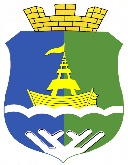 АДМИНИСТРАЦИЯ   ГОРОДСКОГО   ПОСЕЛЕНИЯ   ПРИОБЬЕОктябрьского районаХанты-Мансийского автономного округа-ЮгрыПОСТАНОВЛЕНИЕАДМИНИСТРАЦИЯ   ГОРОДСКОГО   ПОСЕЛЕНИЯ   ПРИОБЬЕОктябрьского районаХанты-Мансийского автономного округа-ЮгрыПОСТАНОВЛЕНИЕАДМИНИСТРАЦИЯ   ГОРОДСКОГО   ПОСЕЛЕНИЯ   ПРИОБЬЕОктябрьского районаХанты-Мансийского автономного округа-ЮгрыПОСТАНОВЛЕНИЕАДМИНИСТРАЦИЯ   ГОРОДСКОГО   ПОСЕЛЕНИЯ   ПРИОБЬЕОктябрьского районаХанты-Мансийского автономного округа-ЮгрыПОСТАНОВЛЕНИЕАДМИНИСТРАЦИЯ   ГОРОДСКОГО   ПОСЕЛЕНИЯ   ПРИОБЬЕОктябрьского районаХанты-Мансийского автономного округа-ЮгрыПОСТАНОВЛЕНИЕАДМИНИСТРАЦИЯ   ГОРОДСКОГО   ПОСЕЛЕНИЯ   ПРИОБЬЕОктябрьского районаХанты-Мансийского автономного округа-ЮгрыПОСТАНОВЛЕНИЕАДМИНИСТРАЦИЯ   ГОРОДСКОГО   ПОСЕЛЕНИЯ   ПРИОБЬЕОктябрьского районаХанты-Мансийского автономного округа-ЮгрыПОСТАНОВЛЕНИЕАДМИНИСТРАЦИЯ   ГОРОДСКОГО   ПОСЕЛЕНИЯ   ПРИОБЬЕОктябрьского районаХанты-Мансийского автономного округа-ЮгрыПОСТАНОВЛЕНИЕАДМИНИСТРАЦИЯ   ГОРОДСКОГО   ПОСЕЛЕНИЯ   ПРИОБЬЕОктябрьского районаХанты-Мансийского автономного округа-ЮгрыПОСТАНОВЛЕНИЕАДМИНИСТРАЦИЯ   ГОРОДСКОГО   ПОСЕЛЕНИЯ   ПРИОБЬЕОктябрьского районаХанты-Мансийского автономного округа-ЮгрыПОСТАНОВЛЕНИЕ   «25»июня2020г.№288п.г.т. Приобьеп.г.т. Приобьеп.г.т. Приобьеп.г.т. Приобьеп.г.т. Приобьеп.г.т. Приобьеп.г.т. Приобьеп.г.т. Приобьеп.г.т. Приобьеп.г.т. Приобье     Об утверждении административного      регламента предоставления     муниципальной услуги «Прием заявлений      и выдача документов о согласовании      переустройства и (или) перепланировки      помещения в многоквартирном доме»      Об утверждении административного      регламента предоставления     муниципальной услуги «Прием заявлений      и выдача документов о согласовании      переустройства и (или) перепланировки      помещения в многоквартирном доме»      Об утверждении административного      регламента предоставления     муниципальной услуги «Прием заявлений      и выдача документов о согласовании      переустройства и (или) перепланировки      помещения в многоквартирном доме»      Об утверждении административного      регламента предоставления     муниципальной услуги «Прием заявлений      и выдача документов о согласовании      переустройства и (или) перепланировки      помещения в многоквартирном доме»      Об утверждении административного      регламента предоставления     муниципальной услуги «Прием заявлений      и выдача документов о согласовании      переустройства и (или) перепланировки      помещения в многоквартирном доме»      Об утверждении административного      регламента предоставления     муниципальной услуги «Прием заявлений      и выдача документов о согласовании      переустройства и (или) перепланировки      помещения в многоквартирном доме»      Об утверждении административного      регламента предоставления     муниципальной услуги «Прием заявлений      и выдача документов о согласовании      переустройства и (или) перепланировки      помещения в многоквартирном доме»      Об утверждении административного      регламента предоставления     муниципальной услуги «Прием заявлений      и выдача документов о согласовании      переустройства и (или) перепланировки      помещения в многоквартирном доме»      Об утверждении административного      регламента предоставления     муниципальной услуги «Прием заявлений      и выдача документов о согласовании      переустройства и (или) перепланировки      помещения в многоквартирном доме»      Об утверждении административного      регламента предоставления     муниципальной услуги «Прием заявлений      и выдача документов о согласовании      переустройства и (или) перепланировки      помещения в многоквартирном доме» В администрациюгородского поселения ПриобьеСрок производства ремонтно-строительных работ с “Срок производства ремонтно-строительных работ с “Срок производства ремонтно-строительных работ с “Срок производства ремонтно-строительных работ с “Срок производства ремонтно-строительных работ с “Срок производства ремонтно-строительных работ с “Срок производства ремонтно-строительных работ с “Срок производства ремонтно-строительных работ с “”20г.по “”20г.Режим производства ремонтно-строительных работ сРежим производства ремонтно-строительных работ сРежим производства ремонтно-строительных работ сРежим производства ремонтно-строительных работ сРежим производства ремонтно-строительных работ сРежим производства ремонтно-строительных работ сРежим производства ремонтно-строительных работ сРежим производства ремонтно-строительных работ сРежим производства ремонтно-строительных работ споот “”г. №:№
п/пФамилия, имя, отчествоДокумент, удостоверяющий личность (серия, номер, кем и когда выдан)Подпись *Отметка о нотариальном заверении подписей лиц12345налистах;перепланируемое помещения в многоквартирном доме (с отметкой: подлинник или нотариально заверенная копия))“”200г.(дата)(подпись заявителя)(расшифровка подписи заявителя)“”200г.(дата)(подпись заявителя)(расшифровка подписи заявителя)“”200г.(дата)(подпись заявителя)(расшифровка подписи заявителя)“”200г.(дата)(подпись заявителя)(расшифровка подписи заявителя)Документы представлены на приеме	“”200г.Выдана расписка в получении
документов	“”200г.Расписку получил	“”200г.Ф.И.О. должностного лица, принявшего заявление)(подпись)